Jautājums par iepirkuma „Mēbeļu iegāde darba vietu aprīkošanai” ID.Nr.AIC 2016/31.jautājums

Ko Jūs esiet domājuši ar tekstu:„Zem galda virsmas stiprināms kabeļu kanāls elektroierīču vadu organizēšanai. Galda virsmā iestrādātas 2 vadu izejas ar noņemamu/nobīdāmu vāciņu.” –1.2.3. 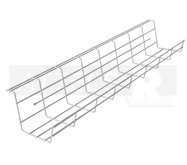 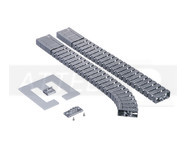 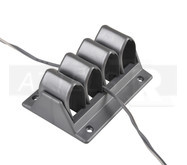 vai varbūt vēl ko citu aprakstiet sīkāk, lai var piedāvāt pareizo variantu.Atbilde:Plānots vienkāršs vadu organizators/ nodalījums. 1.attēls ir atbilstošs. 2.jautājumsGalda priekšpusē no augšpuses piestiprināts 500-550 mm augsts galda nosegpanelis, šādi var piestiprināt tikai paneli ja galds ir balstīts uz metāla rāmja, bet Jums neviena teikumā tas nav teikts prasības galdam.Atbilde:Darba galda aprakstā ir norādīts: Virsma balstīta uz 4 (četrām) pelēkām alumīnija kājām ar rāmi, kura H=710 mm (+20 mm), nodrošinot grīdas seguma aizsardzību.Līdz ar to nosegpanelis ir stiprināms pie rāmja. 3.jautājumsVirsma balstīta uz 4 (četrām) pelēkām metāla kājām, nodrošinot grīdas seguma aizsardzību. Kur vēlmes - apaļas vai četrkantainas, to izmēri, vai tas ir pilnīgi nenozīmīgi, ko mēs piedāvājam?Atbilde:Darba galdiem kājas četrkantainas (vēlamais izmērs 40x40 mm (+5 mm); pārrunu galdam – apaļas (diametrs ir norādīts pie apraksta (D=60 – 70 mm); pusapaļajam galdam var būt gan kantainas (vēlamais izmērs 40x40 mm (+5 mm)), gan apaļas kājas (D=50 – 60 mm).